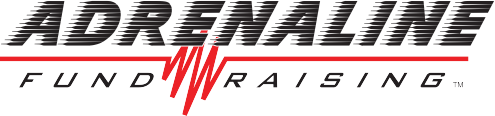 Fundraiser App SignupPlease follow the step by step instructions listed below to log in and create your account for your team fundraiser -                                     2021 Armstrong VolleyballSIGN UP STEPS:Please go to www.afsports.bizAdd to home screenFor AndroidFor Android click on the 3 dots on top of your browserScroll down and click “Add to Home Screen”For AppleOpen Safari and click the share icon at the bottomClick “Add to Home Screen”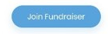 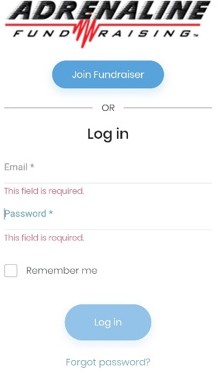 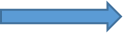 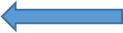 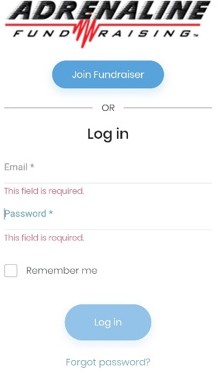 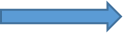 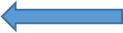 Click on                        (DO NOT TRY SIGNING IN YET)Enter the code SYKGP9 (it is not case sensitive)Click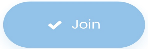 Create an account. Please make sure you remember your passwordPick your grade, team, and sizes	HOW TO ORDER: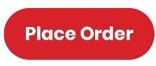 Click Place OrderPick the items the customer wantsEnter customer detailsSelect payment method (If check, enter check #)NOTE: if customer is paying with Credit Card, for security reasons, order will need to be entered 2x (a link will be sent to the customer for them to enter order vs. the player).Select PaidSelect Place OrderHOW TO SHARE: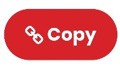 Click on “Copy” in your dashboardPaste this link into text messages, email, facebook, twitter, your IG home page or anywhere you can pasteFOLLOW UP! Texting someone a link is the first step, NOT the lastYou get credit for anyone that clicks on that link and supports. This shows up in your orders.Deliver their product (Popcorn & Cookie orders – Player will deliver on/after Oct 11 | Sheets & Tumblers – will be direct shipped to customer)Registration Process for Hibernate Bed SheetsThis product uses a separate site to order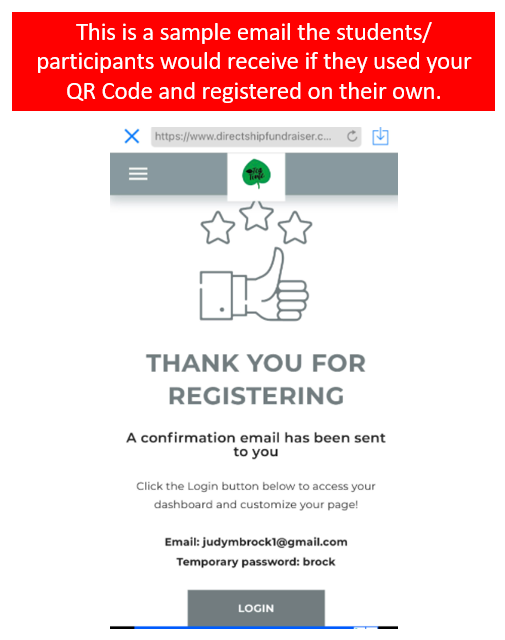 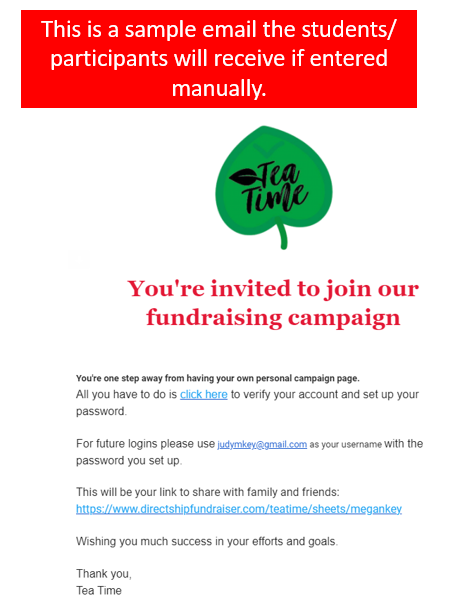 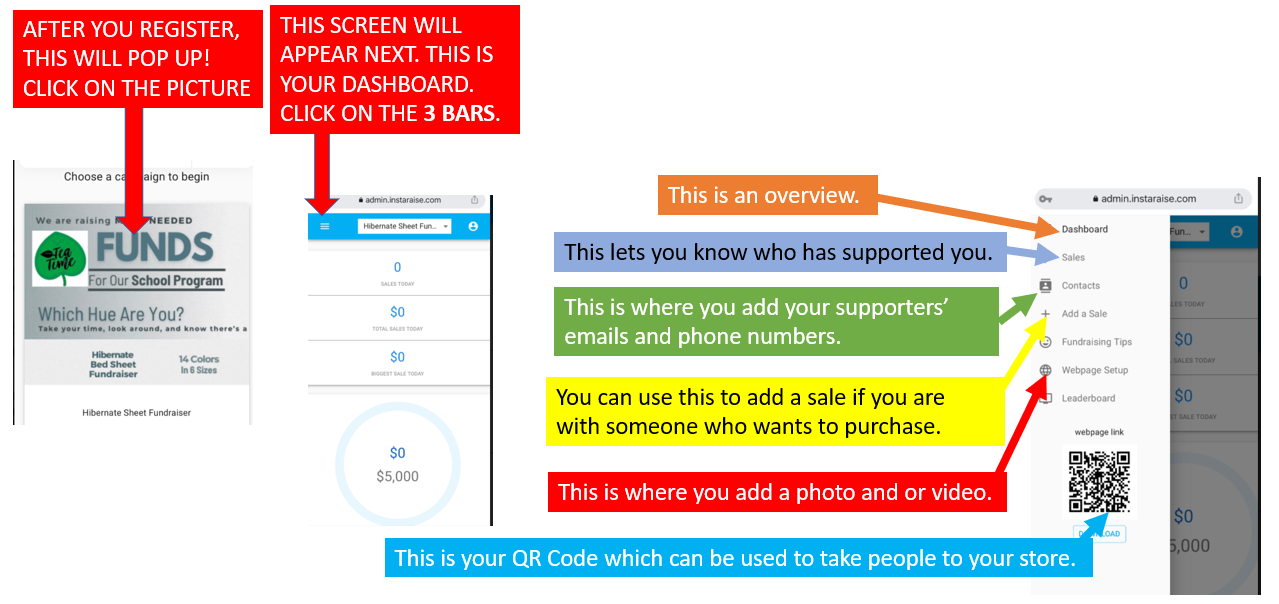 Step #1 – Scan this QR Code with your phone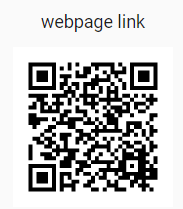 Step #2 – 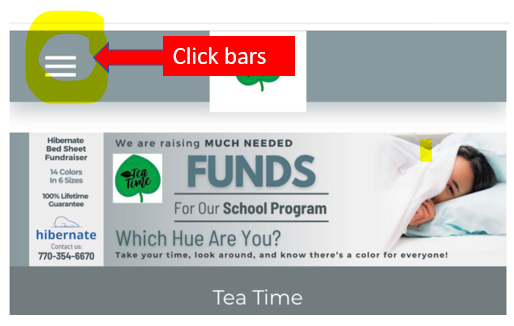 Step #3 – 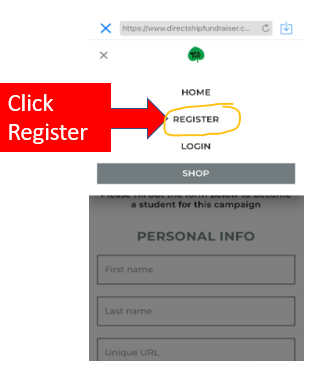 Step #4 – 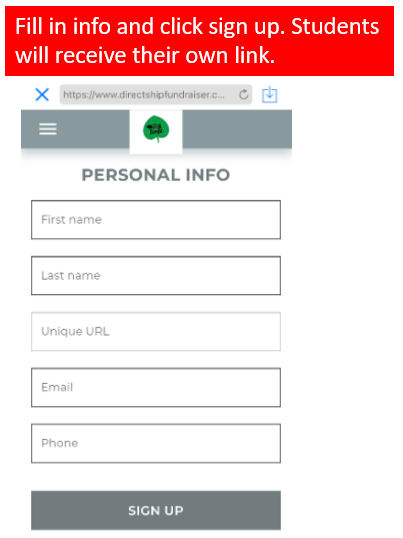 